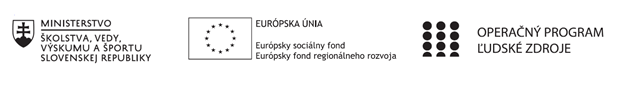 Správa o činnosti pedagogického klubu Príloha:Prezenčná listina zo stretnutia pedagogického klubuPríloha správy o činnosti pedagogického klubu              PREZENČNÁ LISTINAMiesto konania stretnutia: 	Obchodná akadémia, Polárna 1, 040 12 KošiceDátum konania stretnutia: 	10.11.2022Trvanie stretnutia: 		od  14.30 hod	do  17.30 hod	Zoznam účastníkov/členov pedagogického klubu:Prioritná osVzdelávanieŠpecifický cieľ1.2.1 Zvýšiť kvalitu odborného vzdelávania a prípravy reflektujúc potreby trhu prácePrijímateľObchodná akadémia, Polárna 1, 040 12 KošiceNázov projektuPolárka v praxiKód projektu  ITMS2014+NFP312010AGW2Názov pedagogického klubu Finančný klubDátum stretnutia  pedagogického klubu10. 11. 2022Miesto stretnutia  pedagogického klubuObchodná akadémia, Polárna 1, 040 12 KošiceMeno koordinátora pedagogického klubuMgr. Zuzana KurinciováOdkaz na webové sídlo zverejnenej správywww.polarka.skManažérske zhrnutie:Stretnutie členov sa zaoberalo témou tvorba rozpočtu v podniku.  Oboznámili sa  metodikou tvorby rozpočtu v rôznych typoch podnikov.Kľúčové slová: rozpočet, zisk, náklady, matematické operácieHlavné body, témy stretnutia, zhrnutie priebehu stretnutia:Hlavné body zasadnutiaorganizačné pokyny pre členov klubupredstavenie témy stretnutiadiskusiaTémy stretnutiatvorba rozpočtu v podnikumetódy tvorby rozpočtumatematické operácie pri tvorbe rozpočtuZhrnutie priebehu stretnutiaV úvode stretnutia sa členovia dohodli na termínoch zasadnutí klubu do konca kalendárneho roka. Následne vyučujúce odborných predmetov predstavili teoretické základy tvorby rozpočtu. Venovali sa špecifikám tvorby rozpočtu vo verejnej správe a v súkromných podnikoch. Rozdelili typy rozpočtov (krátkodobé, dlhodobé,  rozpočet nákladov a výnosov, atď)Vyučujúca predmetu cvičná firma predstavila nápady na praktické využitie témy na hodinách a vyučujúca anglického jazyka doplnila slovnú zásobu z dvoch predchádzajúcich stretnutí.  Na záver sa členovia dohodli, že si pripravia krátke príklady výpočtu rozpočtu a vyučujúca matematiky pripraví súhrn vzorcov.Závery a odporúčania:                    Všetci členovia klubu prijali závery a odporúčania: pripraviť príklady a súhrn vzorcovVypracoval (meno, priezvisko)Mgr. Zuzana KurinciováDátum11.11.2022PodpisSchválil (meno, priezvisko)Mgr. Dagmar ŠipošováDátum14.11.2022PodpisPrioritná os:VzdelávanieŠpecifický cieľ:1.2.1 Zvýšiť kvalitu odborného vzdelávania a prípravy reflektujúc potreby trhu prácePrijímateľ:Obchodná akadémia, Polárna 1, 04012 KošiceNázov projektu:Polárka v praxiKód ITMS projektu:NFP312010AGW2Názov pedagogického klubu:Finančný klubč.Meno a priezviskoPodpisInštitúcia1.Ing. Ivona DrenčákováObchodná akadémia, Polárna 1, 040 12 Košice2.Ing. Soňa GéciováObchodná akadémia, Polárna 1, 040 12 Košice3.Mgr. Eva GregováObchodná akadémia, Polárna 1, 040 12 Košice4.Mgr. Zuzana KurinciováObchodná akadémia, Polárna 1, 040 12 Košice5. Mgr. Dagmar ŠipošováObchodná akadémia, Polárna 1, 040 12 Košice